Znak: ZOZ.V.010/DZP/35/23                                                              Sucha Beskidzka dnia 23.05.2023r.        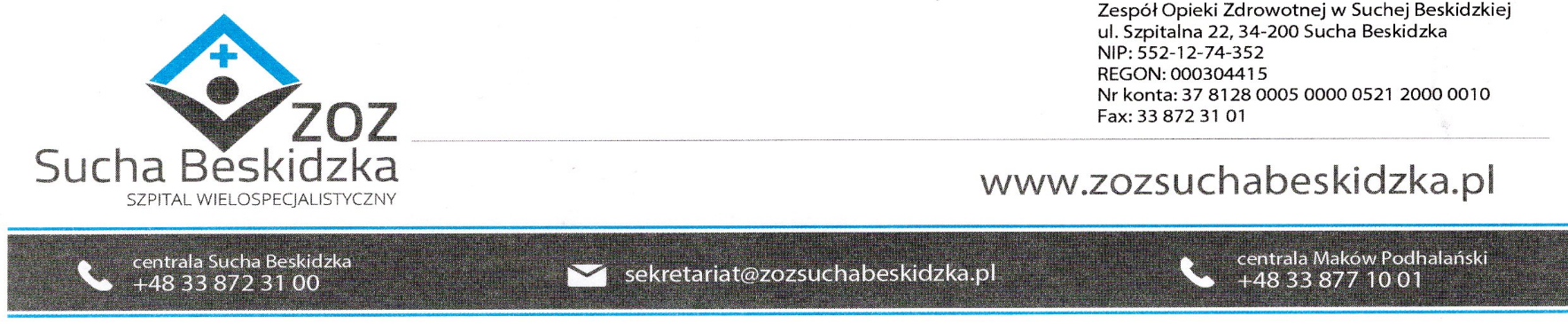 Dotyczy: Postepowania w trybie podstawowym na: Dostawa implantów do osteosyntezy i innych materiałów do zabiegów ortopedycznych II postepowanieDyrekcja Zespołu Opieki Zdrowotnej w Suchej Beskidzkiej odpowiada na poniższe pytania:	Pytanie nr 1 dotyczy pakietu nr 1 - PŁYTY DO ZŁAMAŃ OKOŁOPROTEZOWYCH Czy Zamawiający w Pakiecie 1 wyrazi zgodę na dostarczanie narzędzi i implantów, dla wymienionego w Punktach 1-27 asortymentu, w ciągu 24 godzin po umówieniu terminu zabiegu. I odstąpi od poniższych wymogów: Wszystkie implanty w formie komisu; Dostarczenia nieodpłatnego instrumentarium na czas trwania umowy; Dostarczenia nieodpłatnego 1 napędu elektrycznego na czas trwania umowy; Przyjmujący zamówienie dostarczy na czas obowiązywania umowy komplet rozwiertaków kostnych do gwoździ śródszpikowych?” Odp. Zamawiający wyraża zgodę, nie wyraża zgody na odstąpienie od wymogu dostarczenia nieodpłatnego 1 napędu elektrycznego na czas trwania umowy .									Pytanie nr 2 dotyczy pakietu nr 1 - PŁYTY DO ZŁAMAŃ OKOŁOPROTEZOWYCH Czy Zamawiający w Pakiecie 1 ze względu na zakończenie oferowania poniżej opisanych gwoździ, wyrazi zgodę na wykreślenie wymienionych punktów? 58 Gwóźdź tytanowy, podudziowy, kaniulowany. Gwóźdź umożliwiający zaopatrzenie złamań w obrębie zarówno bliższej, jak i dalszej nasady piszczeli. Możliwość wielopłaszczyznowego blokowania proksymalnego za pomocą śrub o średnicy 5.5 mm i długościach od 25 mm do 120 mm, oraz wielopłaszczyznowego blokowania dystalnego, przy użyciu śrub Ø4.5 mm i długościach 24 - 80 mm. Dodatkowo w części bliższej podłużny otwór pozwalający na kompresję odłamów do 7 mm. Ugięcie gwoździa w płaszczyźnie strzałkowej, zarówno w części bliższej jak i dalszej, odpowiednio 8° i 2°. Średnica proksymalna gwoździa 11.5 mm. W części dalszej gwóźdź w rozmiarach Ø8 – 13 mm, dł. 240 – 435 mm, ze skokiem co 15 mm. Zaślepki kaniulowane w długościach od 0mm do 15mm, zapobiegające wrastaniu tkanki oraz dające możliwość przedłużenia gwoździa do 15 mm. W komplecie: gwóźdź, trzy śruby, zaślepka) 59 Gwóźdź udowy uniwersalny, blokowany, kaniulowany, tytanowy, z możliwością implantowania antegrade i retrograde przy użyciu tego samego implantu. Gwóźdź posiada w części proksymalnej 3 otwory pod śruby blokujące (L-M). Wielopłaszczyznowe blokowanie dystalne (2 śruby L-M, 2 śruby A-P). Zarówno w części proksymalnej jak i dystalnej podłużne otwory umożliwiające dynamizację, odpowiednio 10 i 5 mm. Gwóźdź uniwersalny – do prawej i lewej kończyny. Gwóźdź dostępny w rozmiarach: Ø9 mm do Ø15 mm , dł. od 280 mm do 500 mm, ze skokiem co 20 mm. Zaślepki kaniulowane w długościach od 0mm do 15mm, ze skokiem co 5mm, zapobiegające wrastaniu tkanki oraz dające możliwość przedłużenia gwoździa do 15 mm. Śruby blokujące do gwoździ udowych: w części bliższej Ø6.5 korowa/gąbczasta, dł. 40-120 mm/60-120mm; w części dystalnej korowa Ø4.5 mm, dł. 24 – 80 mm. Komplet: gwóźdź, zaślepka, 3 śruby blokujące. 60 Gwóźdź udowy, krętarzowy, blokowany, kaniulowany, tytanowy, zakładany ze szczytu krętarza większego. W części bliższej ugięcie boczne 6° oraz przednie 2.5° korespondujące z anatomią bliższego końca kości udowej. W części dalszej ugięcie tylne 5° (dla gwoździ Ø11 i Ø13 ugięcie 3°) ułatwiające implantację szczególnie w bliższego końca k. udowej). Gwóźdź z możliwością blokowania proksymalnego przy użyciu dwóch równoległych śrub gąbczastych ciągnących Ø6.5 mm poprowadzonych pod kątem 125˚, umożliwiających leczenie złamań podkrętarzowych, lub dwoma krzyżującymi się śrubami korowymi Ø6.5 mm nagwintowanymi na całej długości. Gwóźdź dostępny w rozmiarach: Ø9 mm, Ø11 i Ø13 mm , dł. od 280 mm do 500 mm, ze skokiem co 20 mm. Zaślepki kaniulowane w długościach od 0mm do 15mm, ze skokiem co 5mm, zapobiegające wrastaniu tkanki oraz dające możliwość przedłużenia gwoździa do 15 mm. Śruby blokujące do gwoździ udowych: w części bliższej Ø6.5 korowa/gąbczasta, dł. 40-120 mm/60-120mm; w części dystalnej korowa Ø4.5 mm, dł. 24 – 80 mm. Komplet: gwóźdź, zaślepka, 3 śruby blokujące. 61 Gwóźdź śródszpikowy ramienny, uniwersalny, blokowany, tytanowy. Gwóźdź kaniulowany z ugięciem lateralnym w części bliższej 2.5° oraz w części dystalnej 4°. Możliwość implantacji retrograde i antegrade. W części bliższej gwoździa 4 otwory pod śruby korowe i gabczaste o średnicy 4.5/4.8 mm (3 x LM, 1 śruba skośna). Możliwość wielopłaszczyznowego blokowania dystalnego - w części dalszej 3 otwory (w tym 1 do dynamizacji) pod śruby korowe o średnicy 3.5/4.5 mm (2 x A-P, 1 x L-M). Ostatni otwór 17 mm od końca gwoździa. Kaniulacja gwoździa: 3 mm. Gwóźdź uniwersalny do prawej i lewej kończyny. Średnica proksymalna gwoździa Ø9.2 mm. Gwóźdź dostępny w rozmiarach: Ø7, Ø8, Ø9 mm, dł 160 - 300 mm, ze skokiem co 10 mm. Zaślepka kaniulowana w długościach od 0mm do 10mm, zapobiegająca wrastaniu tkanki oraz dające możliwość przedłużenia gwoździa do 10 mm. Komplet: gwóźdź, zaślepka, 3 śruby blokujące. 62 Gwóźdź śródszpikowy ramienny proksymalny, blokowany, tytanowy. Gwóźdź kaniulowany prosty, krótki z wielopłaszczyznowym blokowaniem, blokowany w części bliższej w 3 płaszczyznach, dł 150 mm, średnica dystalna gwoździa Ø8 i Ø810 mm, w części proksymalnej średnica gwoździa wynosi Ø11.35 mm. Kaniulacja gwoździa 3mm. Otwór dynamizacyjny w części dalszej, 60 mm od końca gwoździa. Gwóźdź sterylny, pakowany z zaślepką. Śruba blokująca: gąbczasta Ø4.8 mm w części bliższej, dł. 30-76mm; w części dystalnej korowa Ø3.5/4.5 (odpowiednio dla gwoździ o śr. 8 i 10 mm), dł. 20 – 70 mm. Komplet: gwóźdź, zaślepka, 3 śruby blokujące. Odp. Proszę wycenić ostatnią obowiązującą ceną i umieścić informację o braku dostępności pod pakietem.Pytanie nr 2 dotyczy pakietu nr 2 - Implanty artroskopowe do ACL -Czy Zamawiający w Pakiecie 2, ze względu na planowaną ilość zabiegów, wyrazi zgodę na dostarczanie narzędzi i implantów w ciągu 48 godzin przed zabiegiem.Odp. Zamawiający wyraża zgodę.									